INDICAÇÃO Nº 1964/2018Sugere ao Poder Executivo Municipal que proceda a manutenção dos brinquedos do parque infantil do Parque dos Ipês. (A)Excelentíssimo Senhor Prefeito Municipal, Nos termos do Art. 108 do Regimento Interno desta Casa de Leis, dirijo-me a Vossa Excelência para sugerir ao setor competente que proceda a manutenção dos brinquedos do parque infantil do Parque dos Ipês.Justificativa:Fomos procurados por munícipes, usuários do referido parque solicitando essa providencia, pois segundo eles os brinquedos estão em más condições, quebrados e oferecendo riscos de acidentes às crianças.Plenário “Dr. Tancredo Neves”, em 02 de Março de 2018.José Luís Fornasari                                                  “Joi Fornasari”                                                    - Vereador -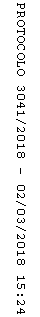 